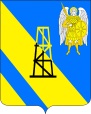 АДМИНИСТРАЦИЯ КИЕВСКОГО СЕЛЬСКОГО ПОСЕЛЕНИЯКРЫМСКОГО РАЙОНАРЕШЕНИЕот 29.09.2022г.		                                                                                 № 160село КиевскоеО внесении изменений в решение Совета Киевского  сельского поселения Крымского района от 19 декабря 2018 года № 264 «Об утверждении Положения о порядке управления и распоряжения объектами муниципальной собственности Киевского  сельского поселения Крымского района»В целях актуализации регламентированного порядка, устанавливающего общие принципы владения, пользования и распоряжения имуществом, находящимся в муниципальной собственности Киевского  сельского поселения Крымского района в соответствии с требованиями Федерального закона от 22 июля 2008 года № 159-ФЗ «Об особенностях отчуждения недвижимого имущества, находящегося в государственной или в муниципальной собственности и арендуемого субъектами малого и среднего предпринимательства, Совет Киевского  сельского поселения Крымского района, р е ш и л:1. Внести изменения в решение Совета Киевского  сельского поселения Крымского района от 19 декабря 2018 года № 264 «Об утверждении Положения о порядке управления и распоряжения объектами муниципальной собственности Киевского  сельского поселения Крымского района» изложив пункт 2.1.4 приложения к решению в следующей редакции:«2.1.4. Учет муниципального имущества Киевского сельского поселения Крымского района осуществляется в соответствии с правилами ведения органами местного самоуправления реестров муниципального имущества, утвержденными приказом Министерства экономического развития РФ от  №424 «Об утверждении Порядка ведения органами местного самоуправления реестров муниципального имущества.».2. Настоящее решение обнародовать путём размещения на информационных стендах, расположенных на территории сельского поселения, а также разместить на официальном сайте администрации Киевского сельского поселения Крымского района в информационно-телекоммуникационной сети Интернет.3. Решение вступает в силу после официального обнародования.Председатель Совета Киевского сельского поселения Крымского района                                                                        С.А.ОтрощенкоГлава Киевского сельского поселения Крымского района                                                                        	Б.С.Шатун